Dee Prom Signature -Thai Set Menu เหมาะกับงานรับรองที่เป็นทางการมาก แขกแต่ละท่านจะได้รับอาหารเสิร์ฟแยกท่านละ 1 ชุดเราบรรจงคัดสรรรายการอาหารขึ้นชื่อของดีพร้อม มาให้กับแขกคนพิเศษได้ประทับใจเซ็ทเมนู อาหารไทย ราคาท่านละ 1000 บาทรายการข้างต้นรวมพนักงานเสิร์ฟอาหารเป็นคอร์สและเครื่องดื่มบริการจานกระเบื้อง ช้อนส้อม แก้วน้ำ และแนปกิ้นรวมน้ำดื่มเย็นและข้าวหอมมะลิหมายเหตุทางร้านขอสงวนสิทธิ์ รับจัดขั้นต่ำ 15 ท่าน ราคายังไม่รวมภาษีมูลค่าเพิ่ม 7%  ระยะเวลาให้บริการ 3 ชม.  กรณีเกินเวลาคิดเพิ่ม 500 – 1000 บาท (ต่อชั่วโมง ต่อแขก 100 ท่าน)ราคายังไม่รวมค่าจัดเลี้ยงนอกสถานที่ (ขึ้นอยู่กับระยะทาง เวลาจัดงานและจำนวนแขก) เริ่มต้นที่ 3,000 บาท ** สอบถามรายละเอียดเพิ่มเติมกรุณาติดต่อฝ่ายขาย โทรศัพท์: (082) 782 8958 – 9 **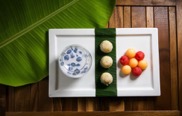 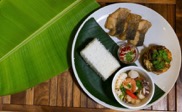 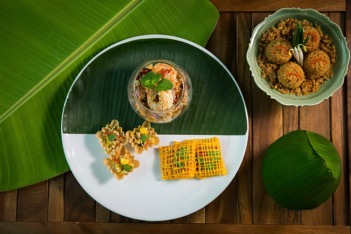 CourseMenu AMenu BMenu CMenu DMenu Eเครื่องว่างหมี่กรอบโบราณหมี่กรอบโบราณหมี่กรอบโบราณหมี่กรอบโบราณหมี่กรอบโบราณเครื่องว่างสาคูไส้หมูถุงทองยำถั่วพู เมี่ยงคำทอดมันกุ้งส้มตำปลาดุกฟูม้าฮ่อทอดมันปลายำผักกูดสะเต๊ะปอเปี๊ยะกุ้งส้มตำผลไม้ล่าเตียงกระทงทองยำตะไคร้จานหลักแกงป่าปลาเห็ดโคนหมึกผัดซอสไข่เจียวเนื้อปูโป๊ะแตกห่อหมกดีพร้อมปลาเห็ดโคนทอดกรอบต้มส้มปลากระบอกผัดเรือโป๊ะปลากะพงทอดราดน้ำปลาต้มข่าไก่ปลาหมึกไข่เค็มกุ้งทอดราดซอสมะขามต้มยำกุ้งไก่ผัดเม็ดมะม่วงปลาทอดราดซอสกระเทียมโทนของหวานอัญมณีกรอบขนมฟักทองผลไม้ลอดช่องแตงไทยเผือกเปียกปูนมะพร้าวอ่อนผลไม้สาคูแคนตาลูปกะทิสดเทียนสลัดงาผลไม้ส้มฉุนเบอร์เกอร์ขนมกล้วยผลไม้ซาหริ่มข้าวเหนียวมะม่วงผลไม้น้ำสมุนไพรน้ำตะไคร้น้ำอัญชันมะนาวน้ำมะตูมน้ำใบเตยน้ำกระเจี๊ยบ